Twisted Tales: Teacher BookletTeaching Notes:					Page 1Plot TwistsDifferent Types of Plot TwistsBig QuestionsApproaches to TeachingStory NotesTell-Tale Heart, by Edgar Allan Poe (1843)		Page 2The Story of an Hour, by Kate Chopin (1894)		Page 3After Twenty Years, by O Henry (1906)		Page 4Ruthless, by William De Mille (1945)			Page 5Charles, by Shirley Jackson (1948)			Page 6Lamb to the Slaughter, by Roald Dahl (1953)		Page 7Examination Day, by Henry Slesar (1958)		Page 8He-y, Come On Ou-t!, by Shinichi Hoshi (1971)	Page 9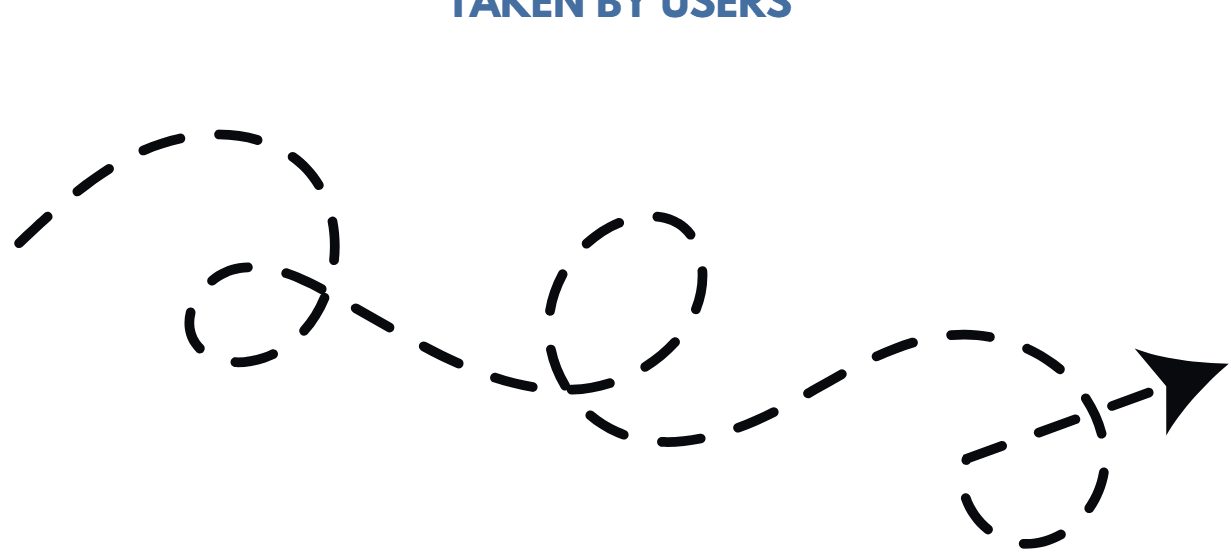 Teaching NotesPlot TwistsPlot twists are narrative devices that introduce unexpected and significant developments in a story, often by altering the direction or meaning of the plot. While many stories, both in literature and other forms of storytelling, share common elements, plot twists intentionally disrupt reader expectations.Different Types of Plot TwistsCharacter Identity Twist: This twist involves the revelation that a character is not who they initially appeared to be. This could include secrets about their past, hidden motivations or even a completely different identity.False Protagonist Twist: The character initially presented as the protagonist is revealed to be a secondary character, while another character emerges as the true protagonist to challenge earlier assumptions.Foreshadowed Twist: Foreshadowed twists are hinted at throughout the story, preparing readers for an unexpected revelation later on. Clues and symbols foreshadow the twist without entirely giving away the surprise.Deus ex Machina Twist: This type of twist involves the sudden and unexpected intervention of a divine or supernatural force to resolve a seemingly unsolvable problem or conflict.Unreliable Narrator Twist: The narrator’s credibility is called into question as readers discover discrepancies between their perspective and the actual events of the story.Moral or Philosophical Twist: A revelation challenges the reader’s ethical or philosophical assumptions, forcing them to reconsider their beliefs or values.Approaches to TeachingIdentify unfamiliar words beforehand and explicitly define them (particularly in stories like Tell-Tale Heart)Provide an overview of important (and potentially unfamiliar) cultural references and contextual factorsProvide clear guidance on the ‘fundamentals’ of each story: plot, characterisation and themesSupport students to notice features and ideas within and across the storiesEncourage students to reflect on the stories by posing the Big Questions (above)Most importantly of all: give students time to acquire and apply their knowledgeTell-Tale Heart, by Edgar Allan Poe (1843)SummaryAn unnamed narrator confesses to murdering an old man who possesses an eye that he finds particularly disturbing. The narrator’s increasing guilt and paranoia, driven by the sound of the victim’s heartbeat, culminate in a confession that reveals a particularly troubled mind.Context Background information on Poe (his life and struggles, contributions to the gothic genre)Literary tradition (the concept of psychological horror, the macabre, the supernatural)The nineteenth century (the Romantic movement, anxieties connected to religion and industrialisation)ThemesGuilt and conscience Madness and obsessionThe power of fearThe nature of evilStylePerspective (the narrator’s mental state, the way he perceives and recounts events, his unreliability)Symbolism (the old man’s eye, the lantern, the heartbeat)Repetition (the narrator’s fixation on particular details to draw attention to his psychological deterioration)Foreshadowing (subtle hints that contribute to the overall sense of foreboding)Setting (how the confined space contributes to the psychological intensity of events)	Tone (the shift from a calm exposition to intense paranoia and guilt)Vocabulary MadnessObsessionGuiltDreadIrrationality  The Story of an Hour, by Kate Chopin (1894)SummaryLouise Mallard, a woman with a heart condition, receives news of her husband’s death in a railroad accident. After experiencing a range of emotions, including a sense of newfound freedom from the constraints of her marriage, she starts to envision a future of independence. However, she is soon told that her husband is actually alive and well.Context Gender roles and expectations (patriarchy, expectations around marriage, public and private spheres)Women’s rights (suffrage movement, the quest for basic rights and equality)Emotional constraints (expectations around grief, emotional consequences of repressed thoughts)ThemesFreedom and independenceRepression and self-expressionThe constraints of marriageIndividuality and identityStyleSymbolism (the open window, the season of spring)Contrasts (winter and spring, the open and closed door, grief and joy, expectation and reality)Vocabulary GriefJoyExpectationFreedomConflictAfter Twenty Years, by O Henry (1906)SummaryTwo old friends, Bob and Jimmy, plan to reunite after two decades apart. However, on the night they are due to meet, a surprising revelation unfolds: Jimmy, now a police officer, is there to arrest Bob, who has become a criminal. Bob remains unaware of Jimmy’s intention until it’s too late.Context Literary modernism (emphasis on the ‘ordinary’ individual, urban anonymity, increasing sense of isolation)ThemesFriendship and loyaltyTrust and betrayalTime and changeStyleSymbolism (the doorway, the darkness, references to time, references to weather)Urban realism (vivid and authentic portrayal of New York)Dialogue (use of the vernacular)Vocabulary FriendshipLoyaltyDivergenceCommitmentBetrayalRuthless, by William De Mille (1945)SummaryDriven by an obsession to protect his belongings, Judson Webb prepares a lethal concoction to punish the thief who he believes has stolen his whisky. However, fate intervenes, and he becomes the victim of his own plan when he inadvertently drinks it himself.Context Justice and morality (debates around the ethics, law enforcement and personal responsibility in the C20th)ThemesJustice and retributionPower and controlStyleSymbolism (the locked closet, the poisoned whisky)Dialogue (colloquial, conversational)Vocabulary JusticeRevengeRuthlessnessConsequenceObsessionCharles, by Shirley Jackson (1948)SummaryLaurie, a young boy, returns home from kindergarten each day with tales of a mischievous classmate called Charles. As they listen with great surprise and increasing concern, Laurie’s parents look forward to being able to meet Charles’s parents and, indeed, Charles himself. That is, however, until they discover that he doesn’t exist at all.Context Social norms and expectations around parenting (concept of the nuclear family, attitudes towards discipline)Psychological perspectives (projection, role-playing, Charles as a vehicle to express Laurie’s impulses)ThemesParenting and parenthoodSocial expectations and peer-influencesCommunication and miscommunicationParental concern and obligationStyleForeshadowing (The increasingly dramatic nature of Laurie’s stories)Humour (Charles as a caricature, shifts in tone, the differing reactions of Laurie’s parents)Dialogue (colloquial, conversational)Vocabulary IdentityDeceptionRebellionPerceptionDisruptionLamb to the Slaughter, by Roald Dahl (1953)SummaryMary Maloney, a devoted housewife, is told by her husband one evening that he plans to leave her. In a moment of shock and rage, she hits him over the head with a frozen leg of lamb. To avoid being caught, she then cooks the murder weapon and serves it to the unsuspecting police officers who have arrived to investigate.Context Social norms and expectations around marriage (the concepts of housewife and breadwinner, domestic ideals)Justice and morality (debates around the ethics of betrayal and revenge)ThemesRevenge and justiceGender roles and expectationsDeception and betrayalStyleForeshadowing (the title, the initial air of expectancy, her husband’s brusque conversation)Perspective (limited third-person, insight into Mary’s motivations and inner-conflicts)Vocabulary BetrayalManipulationDisbeliefDenialRevengeExamination Day, by Henry Slesar (1958)SummaryDickie Jordan, a twelve-year-old schoolboy, is due to take a mandatory intelligence test administered by the government for all students of the same age. When the day arrives, Dickie duly completes the test and performs well.  Too well, in fact, and he is unceremoniously eliminated as a consequence.Context Literary tradition (dystopian fiction, anxieties about the role of technology in society)Cold War era (McCarthyism, fears of government control and surveillance, suspicions about non-conformity)Education system (the increasing prevalence of standardised testing, concerns about student wellbeing)ThemesConformity and obedienceTotalitarianism and controlEducation and IndependenceStyleForeshadowing (the unwelcoming appearance of the government building, the drink, the superficial reassurances)Vocabulary ConformityControl AuthorityIndividualitySurveillanceHe-y, Come On Ou-t!, by Shinichi Hoshi (1971)SummaryAfter a strong typhoon, a group of villagers discover a mysterious hole nearby. Attempts to investigate the hole’s depth are strangely inconclusive and, eventually, it is turned into a convenient disposal site for rubbish and all sorts of other hazardous materials. However, one day, a mysterious voice is heard from the other side of it.Context Environmental concerns (waste management, pollution, social attitudes towards progress and convenience)Capitalist ventures (capitalist exploitation, industrialisation and urbanisation)ThemesHuman nature and greedConsumerism and the environmentSocial indifference and denialStyleSymbolism (the hole as a symbol for the unknown and human curiosity, the consequences of exploitation)Satire (human nature, greed, the pursuit of progress)Vocabulary ExploitationCuriosityConsequencesResponsibilityIgnorance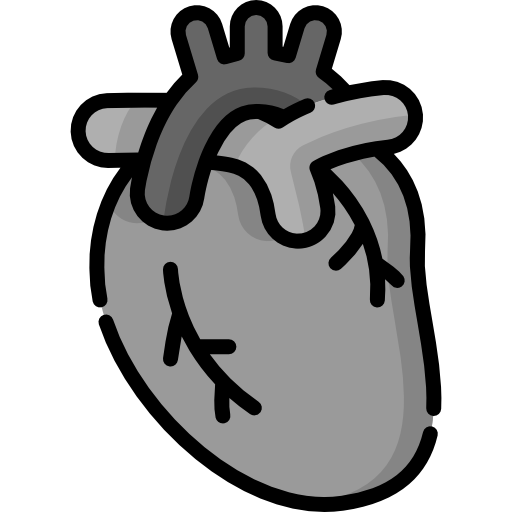 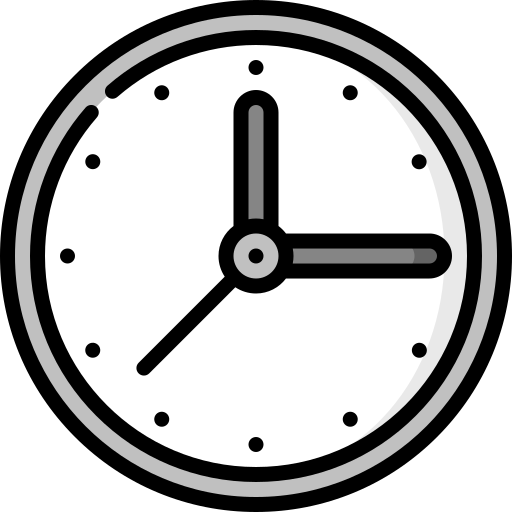 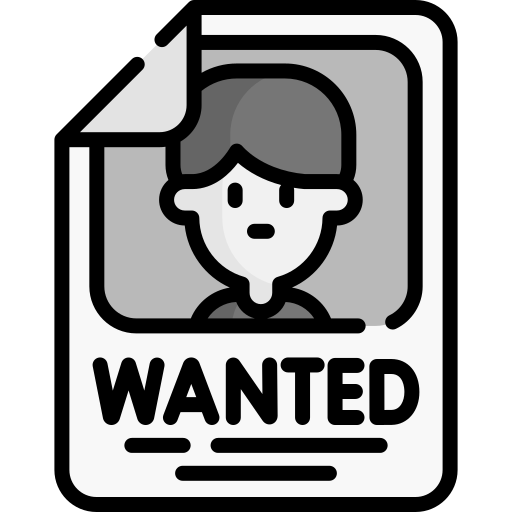 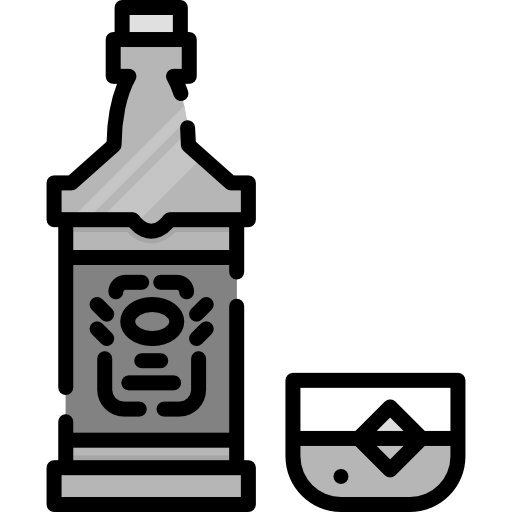 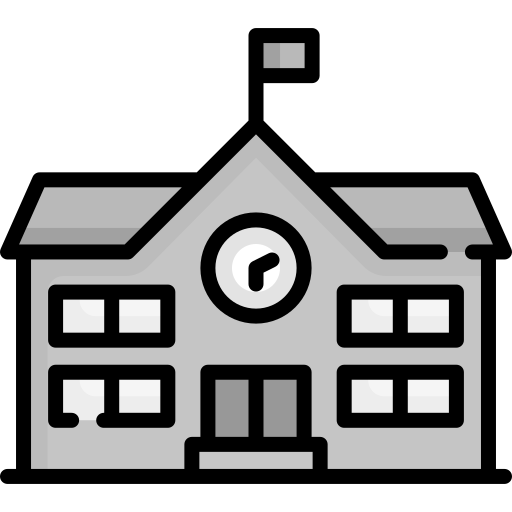 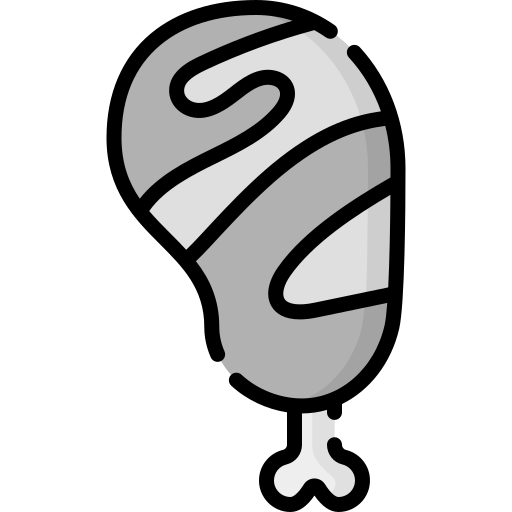 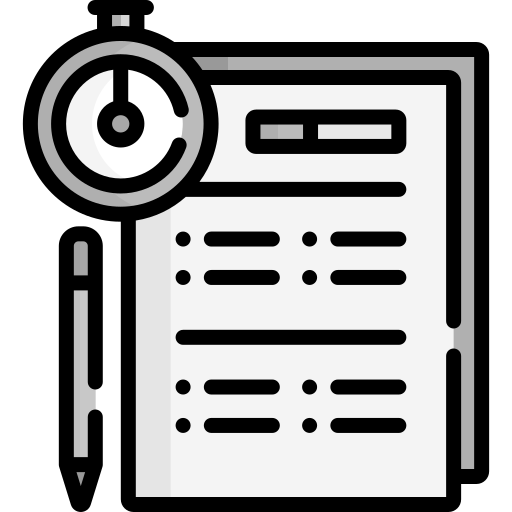 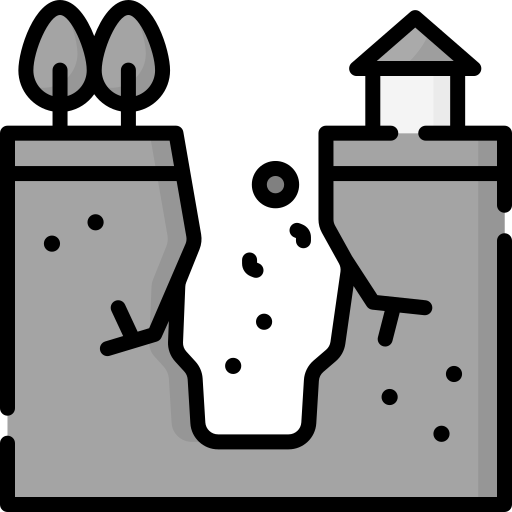 Big QuestionsHow does the plot twist change the direction of the narrative?What clues are given before the plot twist is revealed?How does the plot twist influence the development of the characters?To what extent does the plot twist introduce moral or ethical dilemmas?To what extent does the plot twist reflect concerns of the time?How does the plot twist disrupt the expectations of the reader?